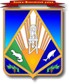 МУНИЦИПАЛЬНОЕ ОБРАЗОВАНИЕХАНТЫ-МАНСИЙСКИЙ РАЙОНХанты-Мансийский автономный округ – ЮграАДМИНИСТРАЦИЯ ХАНТЫ-МАНСИЙСКОГО РАЙОНАП О С Т А Н О В Л Е Н И Еот  16.08.2011                                                                                                  № 142г. Ханты-МансийскОб организации и проведении общественных обсуждений (в форме слушаний)В соответствии с пунктом 9 части 1 статьи 15 Федерального закона            от 06 октября 2003 года № 131 - ФЗ «Об общих принципах организации местного самоуправления в Российской Федерации», статьями 9, 14 Федерального закона от 23 ноября 1995 года № 174 - ФЗ «Об экологической экспертизе», Положением об оценке воздействия намечаемой хозяйственной и иной деятельности на окружающую среду в Российской Федерации, утвержденным приказом Государственного комитета Российской Федерации по охране окружающей среды от 16 мая 2000 года № 372, постановлением администрации Ханты-Мансийского района от 16 февраля 2011 года № 32 «Об утверждении положения о порядке организации и проведении общест-венных слушаний о намечаемой хозяйственной или иной деятельности, которая подлежит экологической экспертизе», учитывая обращение общества с ограниченной ответственностью «ИнвестОйл» от 04 августа 2011 года         № 788:	1. Назначить с 26 августа 2011 года по адресу: г. Ханты-Мансийск,            ул. Гагарина, 214, каб. 122 общественные обсуждения (в форме слушаний) материалов оценки воздействия на окружающую среду по объектам: «Установка по переработке бурового раствора с выбуренной породой, образовавшегося при бурении эксплуатационных скважин».Инициатор общественных обсуждений – ООО «ИнвестОйл».		    2. Назначить   заседание   по   подведению   итогов   общественных             обсуждений объекта государственной экологической экспертизы на                    27 сентября 2011 года:место проведения – г. Ханты-Мансийск, ул. Гагарина, 214, каб. 122;время начала заседания – 11 час. 00 мин. 	3. Департаменту  имущественных,  земельных  отношений  и   природо-пользования:3.1. Обеспечить информирование общественности и других участников оценки воздействия на окружающую среду объектов: «Установка по переработке бурового раствора с выбуренной породой, образовавшегося при бурении эксплуатационных скважин» посредством опубликования соот-ветствующей информации в газете «Наш район» и размещения на офи-циальном веб-сайте органов местного самоуправления Ханты-Мансийского района в сети Интернет.В течение 20 дней со дня опубликования информации о намечаемой деятельности обеспечить прием и документирование замечаний и предложений от общественности по материалам оценки воздействия на окружающую среду объектов: «Установка по переработке бурового раствора с выбуренной породой, образовавшегося при бурении эксплуатационных скважин».Опубликовать настоящее постановление в газете «Наш район» и разместить на официальном веб-сайте органов местного самоуправления Ханты-Мансийского района в сети Интернет.Настоящее постановление вступает в силу после его официального опубликования (обнародования) в газете «Наш район».Контроль за выполнением постановления возложить на заместителя главы администрации района Андронова А.Г.Глава администрацииХанты-Мансийского района                                                              В.Г.Усманов 